Narvaja de Arnoux, Elvira: “Normativa para la escritura académica” en Cátedra Arnoux Semiología. Disponible en http://www.escrituraylectura.com.ar/semiologia/normativa.php (consultado en junio-2015).Normativa para la escritura académicaCarátulaTítulos y subtítulosÍndiceNotasBibliografía y referencias bibliográficasNormas editorialesCitasEpígrafeMarcadores de discursoPuntuación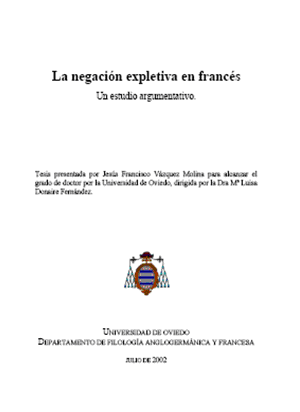 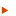 